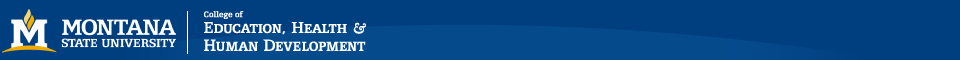 Mental Health Counseling Scholarship Award 2017-2018Department of Health and Human Development Scholarship Application Please submit your application to: ehhdscholarships@montana.eduInclude Mental Health Counseling and your name in the subject line of the email.Please complete this application by January 31, 20172017-2018 Application InformationLast name   First name   Middle Initial MSU Student ID   Mailing Address   City   State, Zip Code   Phone #   Preferred Email Address Hometown city and state In-state Resident       Out-of-state Resident     What state? Do you qualify for financial aid for 2017-2018 through the FAFSA program?   Yes     NoMSU Cumulative GPA in graduate program Previous undergraduate institution   Cumulative GPA Number of graduate credits earned by May 2017 Are you or have you been accepted into the Mental Health Counseling program at MSU: 	Yes    No Planned date of graduation from MSU counseling program Permission for press release (yes or no)   Instructions for scholarship essay: In 1200 words or less explain your personal and professional goals and how this scholarship will help you achieve these goals. Additionally, address your leadership potential in the field of mental health and how your approaches to leadership have been molded thus far in your career preparation. Also include campus and/or community involvement, honors and awards, and work experience in your essay.Essay Please include two references. Copy and paste this link for a recommendation into an email and send to your reference.Recommendation FormPlease contact Debra Redburn, Scholarship Coordinator/Communications Specialist994-6890Reid 249Montana State Universitydredburn@montana.edu